CREATIVE BEAD MAKING WORKSHOPCREATIVE BEAD MAKING WORKSHOPCREATIVE BEAD MAKING WORKSHOPCREATIVE BEAD MAKING WORKSHOPCREATIVE BEAD MAKING WORKSHOPCREATIVE BEAD MAKING WORKSHOPCREATIVE BEAD MAKING WORKSHOP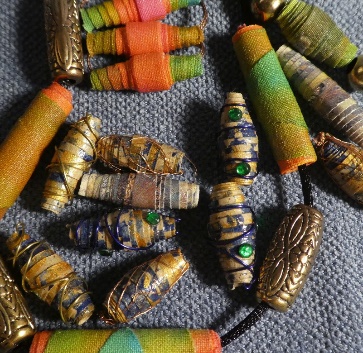 Tuesday 30th April 2024
10.00am – 1.00pm
or
1.30pm – 4.30pmTuesday 30th April 2024
10.00am – 1.00pm
or
1.30pm – 4.30pmTuesday 30th April 2024
10.00am – 1.00pm
or
1.30pm – 4.30pmTuesday 30th April 2024
10.00am – 1.00pm
or
1.30pm – 4.30pmTuesday 30th April 2024
10.00am – 1.00pm
or
1.30pm – 4.30pmTuesday 30th April 2024
10.00am – 1.00pm
or
1.30pm – 4.30pmFabric or paper beads are a fun and simple project. You can choose the colour, shape, design, size, etc. Just let your imagination run wild!This workshop introduces you to the basic skills and will you show how to start off your bead making journey. All materials will be provided.Fabric or paper beads are a fun and simple project. You can choose the colour, shape, design, size, etc. Just let your imagination run wild!This workshop introduces you to the basic skills and will you show how to start off your bead making journey. All materials will be provided.Fabric or paper beads are a fun and simple project. You can choose the colour, shape, design, size, etc. Just let your imagination run wild!This workshop introduces you to the basic skills and will you show how to start off your bead making journey. All materials will be provided.Fabric or paper beads are a fun and simple project. You can choose the colour, shape, design, size, etc. Just let your imagination run wild!This workshop introduces you to the basic skills and will you show how to start off your bead making journey. All materials will be provided.Fabric or paper beads are a fun and simple project. You can choose the colour, shape, design, size, etc. Just let your imagination run wild!This workshop introduces you to the basic skills and will you show how to start off your bead making journey. All materials will be provided.Fabric or paper beads are a fun and simple project. You can choose the colour, shape, design, size, etc. Just let your imagination run wild!This workshop introduces you to the basic skills and will you show how to start off your bead making journey. All materials will be provided.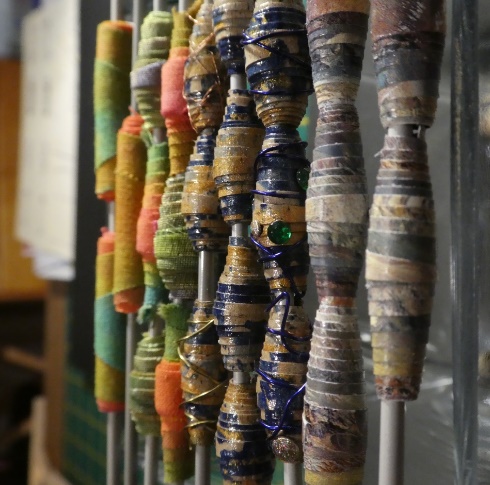 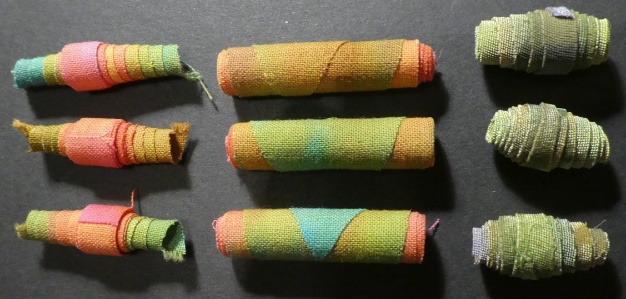 WI House17 Couch LaneDevizes SN10 1EBWI House17 Couch LaneDevizes SN10 1EB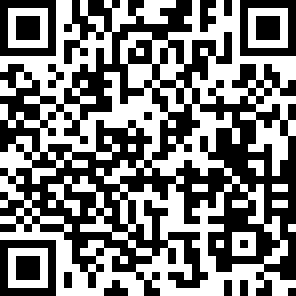 TICKET PRICE: £18.00
(includes tea/coffee/biscuits)Non-members are also welcome.TICKET PRICE: £18.00
(includes tea/coffee/biscuits)Non-members are also welcome.TICKET PRICE: £18.00
(includes tea/coffee/biscuits)Non-members are also welcome.TICKET PRICE: £18.00
(includes tea/coffee/biscuits)Non-members are also welcome.TICKET PRICE: £18.00
(includes tea/coffee/biscuits)Non-members are also welcome.TICKET PRICE: £18.00
(includes tea/coffee/biscuits)Non-members are also welcome.TICKET PRICE: £18.00
(includes tea/coffee/biscuits)Non-members are also welcome.CLOSING DATE: Tuesday 16th April 2024 (Unless fully booked)CLOSING DATE: Tuesday 16th April 2024 (Unless fully booked)CLOSING DATE: Tuesday 16th April 2024 (Unless fully booked)CLOSING DATE: Tuesday 16th April 2024 (Unless fully booked)CLOSING DATE: Tuesday 16th April 2024 (Unless fully booked)CLOSING DATE: Tuesday 16th April 2024 (Unless fully booked)CLOSING DATE: Tuesday 16th April 2024 (Unless fully booked)ENQUIRIES TO:ENQUIRIES TO:Louise HallLouise HallTel: 01722 326549Tel: 01722 326549Tel: 01722 326549(no ticket sales)(no ticket sales)Email: louisehall@wiltshirewi.org.ukEmail: louisehall@wiltshirewi.org.ukEmail: louisehall@wiltshirewi.org.ukCheques will be banked once minimum numbers are reached. If a refund is due for any reason it will be sent accordingly.Cheques will be banked once minimum numbers are reached. If a refund is due for any reason it will be sent accordingly.Cheques will be banked once minimum numbers are reached. If a refund is due for any reason it will be sent accordingly.Cheques will be banked once minimum numbers are reached. If a refund is due for any reason it will be sent accordingly.Cheques will be banked once minimum numbers are reached. If a refund is due for any reason it will be sent accordingly.Cheques will be banked once minimum numbers are reached. If a refund is due for any reason it will be sent accordingly.Cheques will be banked once minimum numbers are reached. If a refund is due for any reason it will be sent accordingly.